Si ce message ne s’affiche pas correctement, cliquez ici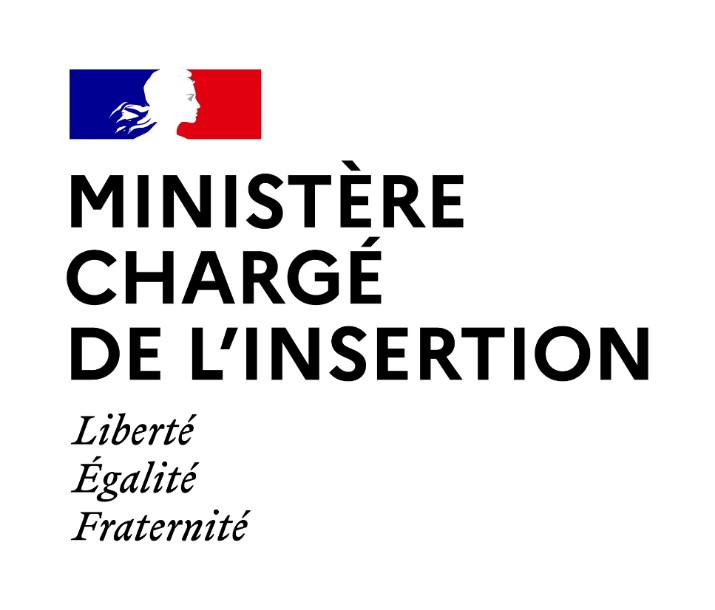 NOTE AUX REDACTIONS Paris, le 03 novembre 2021Brigitte KLINKERTMinistre déléguée auprès de la Ministre du Travail, de l'Emploi et de l'Insertion,chargée de l'InsertionSe rendra dans le département de la Corse-du-Sud le jeudi 04 novembre et dans ledépartement de la Haute-Corse le vendredi 05 novembre 2021 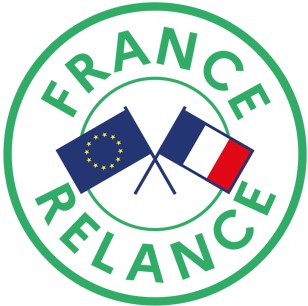 La cohésion sociale est une priorité de la politique de relance engagée par le Gouvernement afin de soutenir et accompagner vers l'emploi les plus vulnérables sur tout le territoire. Depuis plus d'un an, le Plan de relance pour l'inclusion de 500 millions d'euros à destination des entreprises sociales et inclusives, a fait de la relance économique une chance pour tous. Pour atteindre l'objectif de 110 000 emplois crées d'ici fin 2022, le Ministère en charge de l'insertion finance des projets innovants sur l'ensemble du territoire national.Parallèlement, le Gouvernement poursuit son soutien à l'accompagnement et l'insertion professionnelle des jeunes avec le plan #1jeune1solution. Depuis le lancement du dispositif, ce sont près de 3 millions de jeunes qui ont pu trouver un accompagnement, une formation ou un emploi, dont plus de 526 000 contrats d'apprentissage.Afin d'assurer un déploiement territorial au plus proche des besoins locaux, la Ministre se rendra dans les départements de la Corse-du-Sud et de la Haute-Corse à la rencontre des acteurs et des salariés de l'insertion. Elle échangera également avec des jeunes accompagnés en mission locale sur le territoire.Programme prévisionnel du jeudi 04 novembre 2021 dans le département de la Corse-du-Sud : 20123 Pila Canale Toute presse accréditéeProgramme prévisionnel du vendredi 05 novembre 2021 dans le département de la Haute-Corse : Plage de l'Arinella, 20600 BastiaToute presse accréditée1 rue Saint-Angelo, 20200 BastiaToute presse accréditéeAccréditations obligatoires aux adresses suivantes : martine.vignocchi@corse-du-sud.gouv.frmarie-dominique.fornesi@haute-corse.gouv.frLes mesures barrières et notamment la distanciation physiqueseront strictement respectées.Secrétariat communication et presseMinistère chargé de l'InsertionCabinet de Brigitte KLINKERTTél : 01 49 55 31 23Mél : sec.presse.insertion@cab.travail.gouv.frConformément à la loi informatique et libertés du 06/01/1978 (art.27) et au Règlement Général sur la Protection desDonnées (Règlement UE 2016/679) ou « RGPD », vous disposez d'un droit d'accès et de rectification des données vous concernant. Vous pouvez exercer vos droits en adressant un e-mail à l’adresse DDC-RGPD-CAB@ddc.social.gouv.fr.Si vous ne souhaitez plus recevoir nos communications, suivez ce lien  9h15Visite de la Mission locale d'Ajaccio :- Visite et échanges avec les bénéficiaires 3 montée Saint Jean, 20090 Ajaccio - Inauguration de l'extension des locaux dédiés à la garantie jeunes18 Rue du docteur Del Pellegrino, 20090 AjaccioToute presse accréditéeMicro tendu 10h50Visite de l'association FALEPA CorsicaEchanges avec les différents intervenants du pôle mobilitéRue du docteur Del Pellegrino, 20090 AjaccioVisite de l'atelier de recyclage "plastique"Rue Martin Borgomano, 20090 AjaccioToute presse accréditéeMicro tendu15h10Visite de l'entreprise d'insertion Solidarités Taravo10h00Visite de l'association CAP solidaire Route Nationale 200, Route de Saint Jean, 20250 CorteToute presse accréditée11h10Visite de la recyclerie et de la conciergerie Corse mobilité solidaireSite Prumitei, Francardo, 20236 OmessaToute presse accréditéeMicro tendu14h25Visite de l'Atelier Chantier d'insertion de la Mission locale de Bastia 15h15Visite de la Mission locale de Bastia 7 avenue Paul Giacobbi, 20600 BastiaToute presse accréditéeMicro tendu 16h35Visite de l'Ecole de la 2ème chance de Bastia